Қысқа мерзімді жоспар      Сабақтың барысыБөлім:Кеңестік Қазақстанның мәдениеті: білім мен ғылымКеңестік Қазақстанның мәдениеті: білім мен ғылымПедагогтің аты-жөніКүні:Сынып:8Қатысушылар саны:Қатыспағандар саны:Сабақтың тақырыбыҚ.Сатбаев – жан-жақты ғалымЗерттеу сұрағы: Қаныш Сәтбаевтың феномені неде?Қ.Сатбаев – жан-жақты ғалымЗерттеу сұрағы: Қаныш Сәтбаевтың феномені неде?Оқу бағдарламасына сәйкес оқыту мақсаттары8.2.3.4 Қаныш Сәтбаевтың Қазақстан өнеркәсібі мен ғылымын дамытудағы рөліне баға беру8.2.3.4 Қаныш Сәтбаевтың Қазақстан өнеркәсібі мен ғылымын дамытудағы рөліне баға беруСабақтың мақсатыҚ.И.Сәтбаевтың жан-жақты ғалым екенін талдап, ерекшеліктерін түсіндіруҚаныш Сәтбаевтың Қазақстанның ғылымын дамытудағы рөліне туралы мәлімет беруҚ.И.Сәтбаевтың жан-жақты ғалым екенін талдап, ерекшеліктерін түсіндіруҚаныш Сәтбаевтың Қазақстанның ғылымын дамытудағы рөліне туралы мәлімет беруБағалаукритерийлеріҚ.И.Сәтбаевтың зерттеген кен орындарының аумақтарын картада көрсетеді; Қ.И.Сәтбаевтың жан-жақты ғалым екенін талдап, ерекшеліктерін сипаттайды;Қаныш Сәтбаевтың Қазақстанның ғылымын дамытудағы рөліне баға береді;Қ.И.Сәтбаевтың зерттеген кен орындарының аумақтарын картада көрсетеді; Қ.И.Сәтбаевтың жан-жақты ғалым екенін талдап, ерекшеліктерін сипаттайды;Қаныш Сәтбаевтың Қазақстанның ғылымын дамытудағы рөліне баға береді;Тілдік мақсаттар1.Пәндік лексика мен терминология:Геология, академик,минералогия,  картограф, зерттеуші, саяхатшы2. Тілдік мақсатҚаныш Имантайұлы Сәтбаев туралы мәтінмен жұмыс жасайды.(оқылым, жазылым, тыңдалым дағдылары).3. Диалогқа/жазылымға қажетті тіркестерҚ.И.Сәтбаев ғылымның келесі салаларының дамуына ықпал етті..............................Менің ойымша ....... ,себебі ...............Мен оны ............... деген мысалмен дәлелдеймін. «Егер мен болашақта ғалым болсам болсам........................................».1.Пәндік лексика мен терминология:Геология, академик,минералогия,  картограф, зерттеуші, саяхатшы2. Тілдік мақсатҚаныш Имантайұлы Сәтбаев туралы мәтінмен жұмыс жасайды.(оқылым, жазылым, тыңдалым дағдылары).3. Диалогқа/жазылымға қажетті тіркестерҚ.И.Сәтбаев ғылымның келесі салаларының дамуына ықпал етті..............................Менің ойымша ....... ,себебі ...............Мен оны ............... деген мысалмен дәлелдеймін. «Егер мен болашақта ғалым болсам болсам........................................».Құндылықтарды дарытупатриотизмөз елі үшін мақтанышотансүйгіштік;патриотизмөз елі үшін мақтанышотансүйгіштік;Пәнаралық байланыстаргеография пәні; қазақ әдебиеті, өнергеография пәні; қазақ әдебиеті, өнерБастапқы білімҚ.Сәтбаев туралы мәліметтер жинап келедіҚ.Сәтбаев туралы мәліметтер жинап келедіСабақтың кезеңі/ уақытПедагогтің әрекетіОқушының әрекетіБағалауРесурстарҰйымдастырукезеңіОй қозғау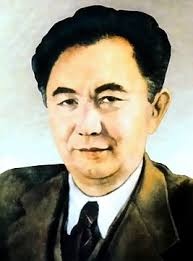 Алдымен оқушыларға экранға Қ.И.Сәтбаевтың суреті қойылып, кім екенін табу ұсынылады. Оқушылар суреттегіні тапқан соң мұғалім оқушылардың қызығушылығын ояту мақсатында оқушыларға сұрақтар қойылады?ҚанышСәтбаевтуралы не білеміз?Бұл тұлға тарихта қандай еңбегімен белгілі?Алматы қаласындағы Қазақ Ұлттық техникалық  университеті неліктен Қ.Сәтбаев есімімен аталады? Оқу мақсаты, бағалау критерийі таныстырыладыОқушылар суретпен танысып,сұрақтарға жауап бередіОқушылар түрткі сұрақтар арқылы тақырыпты өздері анықтайдымадақтауМұғалім презентациясыЖаңа сабақМәтінмен жұмысЗерттеу мен талдау .Оқушыларға сындарлы кері байланыс беру үшін, мұғалім жетілдіру жұмыстарын  жүргізеді «Жанды карта» әдісі: кескін картада оқушылар Қ.И.Сәтбаевтың зерттеген  кен орындарының аумағын флипчартта белгілейдіТапсырма шарты:	Қ.И.Сәтбаевтың кемінде 3 зерттеген кен орындарының  аумағын картаға белгілеу және атауын жазу;Дескриптор: Білім алушыКен орнының аумағын белгілейді және атауын жазады;Кен орнының аумағын белгілейді және атауын жазады;Кен орнының аумағын белгілейді және атауын жазады;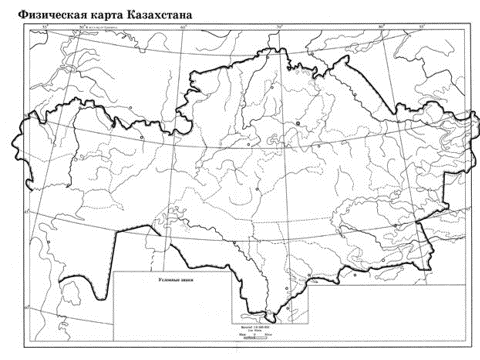 Қ.Сәтпаев туралы бейнематериал көрсетіліп, оқушыларға қажетті мәліметтерді жазып алу ұсынылады. Бейнематериал бойынша оқушыларға сұрақтар қояды.Сұрақтар:1946 жылы ашылған КазКСР Ғылым Академиясының тұңғыш президенті кім болған? Қ.И.Сәтбаевтың қандай ғылыми еңбектерін білесің?Қазақстанда геология мектебінің негізін салушы кім?Оның ашқан қандай кен орындарын білесің?Қ.Сәтбаев қандай оқулық жазған?Сәтбаевтың ғылымға сіңірген еңбектері үшін қандай жетістіктермен марапатталған?Қ.И.Сәтбаевтың Англияда болған сапары бойынша не білесіз?Мәтінмен жұмыс жасайдыОқушыларҚ.И.Сәтбаевтың зерттеген өнеркәсіп салалары мен ғылыми зерттеулерін анықтап, олардың маңыздылығы туралы кестені толтырадыСуреттер бойынша тапсырма орындайдыКестемен жұмысҚБ дискриптор арқылы өзін-өзі бағалайды. Тарихи тұлғалар. Танымдық - көпшілік басылым. Мектеп жасындағы оқушылар мен көпшілікке арналған. Құрастырушы: Тоғысбаев Б. Сужикова А. – Алматы. “Алматыкітап баспасы”, 2009 Сәрсекеев М. Адильбекова Х. Академик Қ.И. Сәтбаев және оның Қазақстан ғылымын дамытудағы рөлі 2008.№3..-19-21бб. Айтмағамбетов Е: Тектіліктің бір сыры/ Е.Аймағамбетов // Ақиқат.-2007.-№11. –64-70бб.Қ.И.Сәтбаевhttps://www.youtube.com/watch?v=LBjixQVcF6EҚорытынды Кері байланыс. «Ойлаудың үш гүлі»Менің бүгін білгенімМені қызықтырғаныМен әлде де білгім келедіОқушылар бағалай критерийлерімен  өз деңгейлерін  бағалайдыкестеОқу тапсырмасы«Қ.И.Сәтбаев – жан-жақты ғалым» тақырыбында эссе жазып келуКритерийлері:Кіріспе сөз;Қ. Сәтбаевтың  жан-жақты ғалым болғанына кем дегенде үш дәлел  мен дейек келтіру.Қорытынды ой;Сөз саны 150-200;